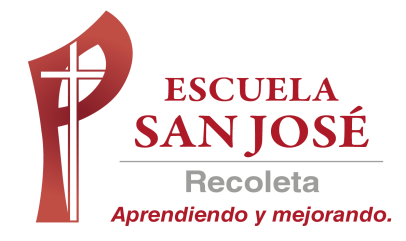 GUIA DE TRABAJO INGLESSEMANA 4 AL 8 DE MAYOTERCERO BASICOOBJETIVO:   Leer y demostrar comprensión de textos, identificando vocabulario y expresiones de uso frecuenteUNIT 1:  ‘READY FOR SCHOOL’ACTIVIDAD 1:  Observa el siguiente video de las preposiciones de lugar https://www.youtube.com/watch?v=O1i0c1hvhvMACTIVIDAD 2: Repasa las siguientes palabras (preposiciones de lugar)VOCABULARY:  PREPOSITIONS OF PLACEIn= adentroOn=encimaUnder=debajoNext to= al ladoIn front of=adelanteBetween= al medioBehind= atrásACTIVIDAD 3:  encierra la palabra correcta 		¿Dónde está la rana?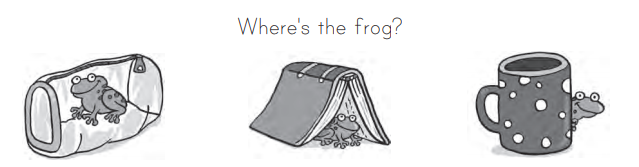 In  / behind				2. On  /  under			3. Under  / behindACTIVIDAD 4:Observa el dibujo y complete las oraciones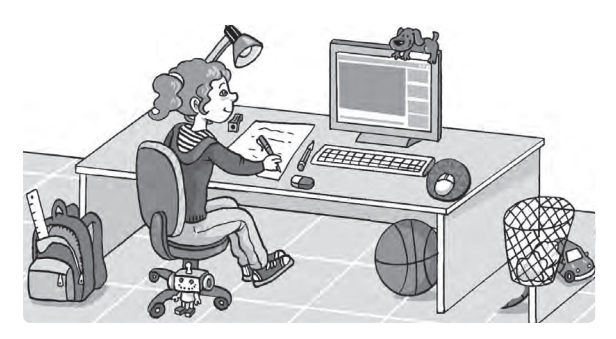 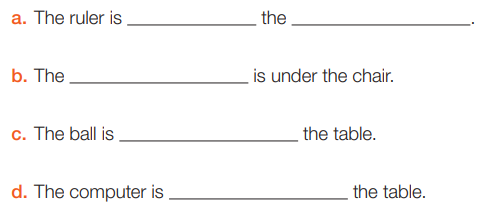 _______________________________________________________SOLUCIONARIO:  la idea es que resuelvas los ejercicios por ti mismo (a) o con ayuda del diccionario y luego revises y corrijasACTIVIDAD 3INUNDERBEHINDACTIVIDAD 4IN  /  BAGROBOTUNDERONPUEDES HACER MÁS EJERCICIOS ONLINE EN EL SIGUIENTE LINKhttps://agendaweb.org/grammar/prepositions-exercises.html